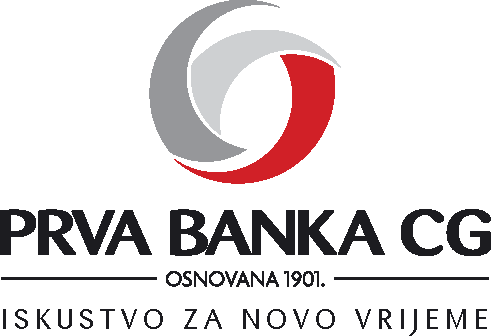 PREDLOG ODLUKE  ZA TAČKU 3 DNEVNOG REDA REDOVNE SKUPŠTINE AKCIONARA PRVE BANKE CG AD-OSNOVANA 1901.GODINE SAZVANE ZA 27.07.2021.GODINENa osnovu člana 133 stav 1 tačka 3) Zakona o privrednim društvima („Sl.list Crne Gore“, br. 65/20) i člana 28 stav 1 tačka 3) Statuta Prve banke CG AD – osnovana 1901. godine (u daljem tekstu: “Prva banka”), Skupština akcionara Prve banke na redovnoj sjednici održanoj dana 27.07.2021. godine donosiODLUKUo izboru članova Odbora direktora Prve bankeZa članove  Odbora direktora Prve banke CG AD – osnovane 1901. godine, Podgorica, izabrani su:		1)_________________________,		2)_________________________,		3)_________________________,		4)_________________________,		5)_________________________.Mandat izabranih članova Odbora direktora traje četiri godine, odnosno do početka primjene Zakona o kreditnim istitucijama (“Službeni list Crne Gore“, br.72/19, 82/20 i 08/21). Odluka stupa na snagu danom donošenja.ObrazloženjeNakon glasanja sprovedenog u skladu sa članom 158 Zakona o privrednim društvima („Sl.list Crne Gore“, br. 65/20)  izbrani su članovi Odbora direktora Prve banke kao u tački 1 ove Odluke. Prema članu 30  st.1 tač.9 Zakona o bankama  („Sl.list Crne Gore“, br. 17/08, 44/10, 40/11 i 73/17) članovi odbora direktora biraju se na period od četiri godine. Međutim, Zakonom o kreditnim institucijama  („Sl.list Crne Gore“, br. 72/19, 82/20 i 08/21) koji je stupio na snagu 3.januara 2020.godine, a primjenjuje se od 01.januara 2022.godine kada prestaje da važi Zakon o bankama   („Sl.list Crne Gore“, br. 72/19, 82/20 i 08/21), nije predviđen odbor direktora kao organ upravljanja u bankama tj. kreditnim institucijama, već se uvodi dvodomno upravljanje.Prema članu 42 st.1 Zakona o kreditnim institucijama organi upravljanja kreditnom institucijom su nadzorni odbor, koji obavlja funkciju nadzora nad poslovanjem kreditne institucije i upravni odbor koji obavlja izvršnu funkciju i odgovoran je za upravljanje kreditnom institucijom na dnevnoj osnovi i njeno zastupanje.Polazeći od navedenih odredaba Zakona o bankama i Zakona o kreditnim institucijama, dužina mandata članova Odbora direktora utvrđena je kao u tački 2 ove Odluke.                                     		                                                                      SKUPŠTINA AKCIONARA                                                                                                                                   Predsjedavajući                                                                                                                                    ______________